БОЙОРОК                                                                  РАСПОРЯЖЕНИЕ11 август  2016  й.                             № 13                      11 августа 2016 годаУволить водителя Администрации сельского поселения Лагеревский сельсовет муниципального района Салаватский район Республики Башкортостан  Бикмухаметова  Ялиля Фаниловича по собственному желанию по ст. 77 ТК РФ с 11 августа 2016 годаОснование: Личное заявление Бикмухаметова Я.Ф.Глава администрации			сельского поселенияЛагеревский  сельсовет      _______________________      З.Р.СитдиковБаш3ортостан республика8ыСалауат районы муниципаль районыны4Ла1ыр ауыл  советыауыл  бил9м98е  хакими9те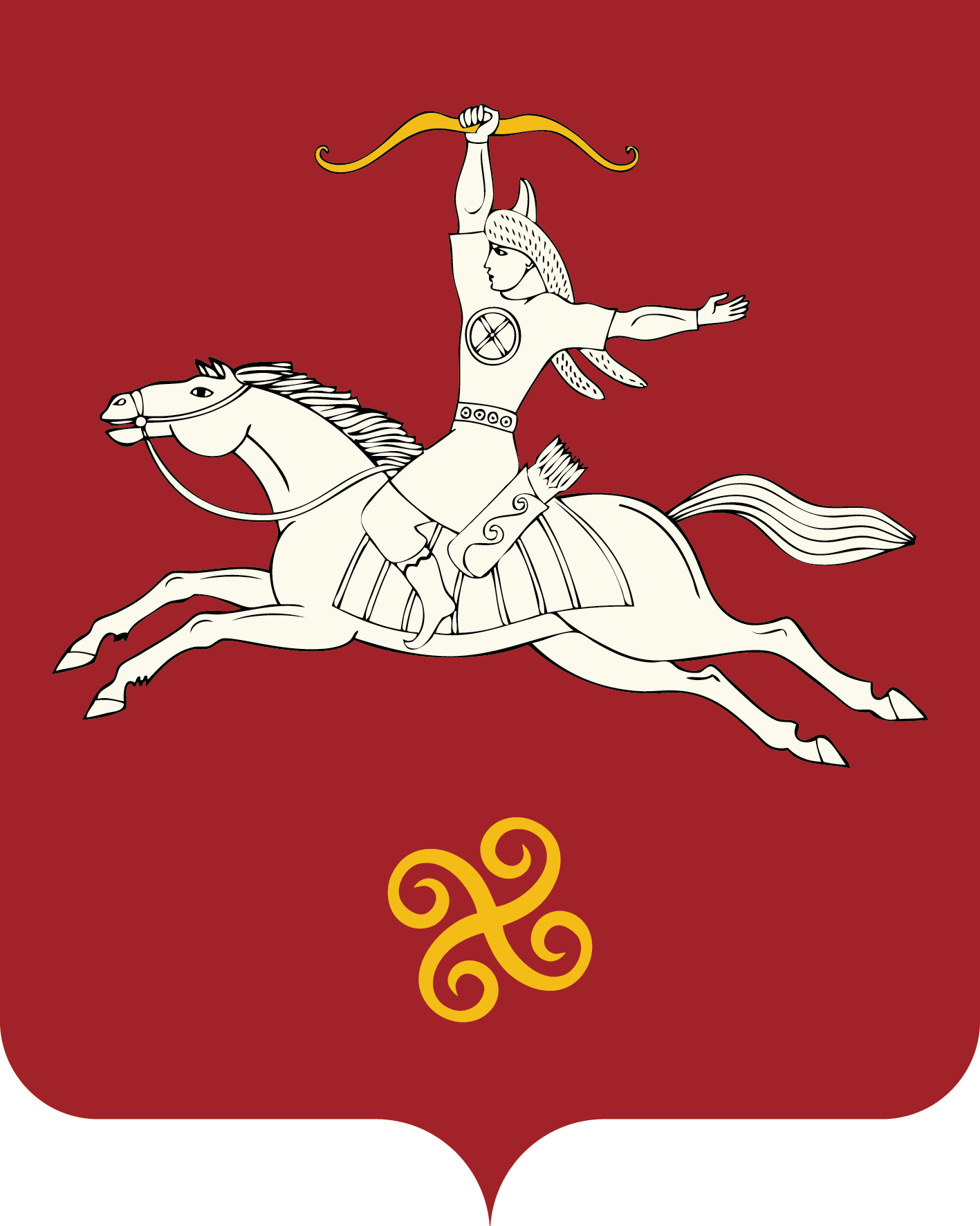 Республика  БашкортостанАдминистрация  сельского поселенияЛагеревский сельсоветмуниципального  района         Салаватский район452497, Лагыр ауылы,Й9шт9р урамы, 14 тел. (34777) 2-77-94, 2-77-31452497,с.Лагерево,ул.Молодежная, 14тел. (34777) 2-77-94, 2-77-31